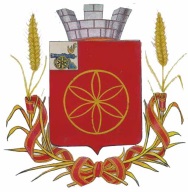 АДМИНИСТРАЦИЯ ПЕРЕВОЛОЧСКОГО  сельского   поселения РУДНЯНСКОГО района Смоленской области                                                      ПОСТАНОВЛЕНИЕот  21  февраля  2019  года   № 14Рассмотрев заявление Таран Светланы Николаевны о разрешении приватизации квартиры № 9, жилого дома № 29, ул. Мелиораторов, г. Рудня, Смоленской области, в соответствии с Федеральным законом от 04.07.1991г. №1541-1 «О приватизации жилищного фонда в Российской Федерации», решением Совета депутатов Переволочского сельского поселения Руднянского района Смоленской области от 16.02.2006г. №1 «О приватизации жилищного фонда на территории Переволочского сельского поселения Руднянского района Смоленской области Администрация Переволочского сельского поселения Руднянского района Смоленской области постановляет: Предоставить в долевую собственность гражданам: Таран Светлане Николаевне, Таран Илье Ильичу и Таран Тимофею Ильичу однокомнатную квартиру, общей площадью 33,0 кв.м.,  в том числе жилой 15,3 кв.м, расположенную по адресу: Смоленская область, г. Рудня, ул. Мелиораторов, дом №29, квартира № 9.Контроль за исполнением настоящего постановления оставляю за собой. Глава муниципального образованияПереволочского сельского поселенияРуднянского района Смоленской области                                    В.А.Черняков                                                                                                              О бесплатной передаче в собственность жилой квартиры, расположенной по адресу: Смоленская область, г. Рудня, ул. Мелиораторов, д.29, кв.9